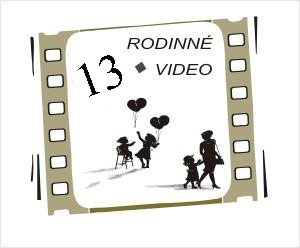 13. RODINNÉ VIDEO   Celoštátna súťaž neprofesionálnych filmov s medzinárodnou účasťou27.február 2010 Liptovský HrádokVÝSLEDKOVÁ LISTINAHLAVNÁ CENA 		VYZNÁNÍPetr Baran, Brno1. kategória  - rodinné snímky, vytvorené členom rodiny o svojej rodine1.cena		DOMÁCA ÚLOHA		Peter Rybín, AMAFILM Nicolaus, Liptovský Mikuláš2. cena		neudelená3. cena		PRÁZDNINY S DĚDOU		Alena Krejčová, Ústí nad LabemČestné uznanie	KOLOBĚH			Igor Goryunov, ČKK Praha			PROVENCE, MÉ DCERY A JÁ			Eduard Mocek, Frýdek – Místek			PRÁZDNINOVÝ VÝLET NA SVAÝ KOPEČEK U OLOMOUCE			Bob Gajdoš, Uherské Hradiště1. kategória  - rodinné snímky, vytvorené členom rodiny o svojej rodine - mládež           Čestné uznanie		ČERT ABY TO VZAL				Radoslav Horák, Zábřeh na Moravě				ČAS				Matěj Brothánek, Brno				NA ČUČORIEDKACH				Marek Vajduliak, Tvrdošín2. kategória – filmy o rodine, vytvorené autorom alebo skupinou autorov mimo rodiny1.cena		BÁSNÍK SVĚTLA JAN BERAN		Petr Baran, Brno2. cena		ŠKOLA TMOU		Ladislav Ženožička, Kroměríž3. cena		MATKA		Oskar a Daniele Siebert, Regensburg3. kategória – medailón (film o určitej osobe, ktorá je alebo bola niečím zaujímavá)1.cena		JAN SATINA		Bohuslav Cihla, Frýdek – Místek2.cena		PRÍBEH SLOVENSKEJ RIEKY		Eduard Mocek, Ľubor Patsch, Frýdek – Místek, Art Štúdio Liptovský Hrádok3. cena		NIE JE ŽELEZNIČIAR AKO ŽELEZNIČIAR		Emil Chlebničan, Kriváň4. kategória – slide- show (film vytvorený z fotografií v trvaní maximálne 8 minút)1.cena		RODINNÁ VERNISÁŽ			Ľubor Patsch, Art Štúdio Liptovský Hrádok	2.cena		FOTO CURRICULUM VITAE			Ján Kuska, AMAFILM Nicolaus Liptovský Mikuláš	3.cena		TURECKO 2008			Vladimír Škuta st., ART Štúdio Liptovský HrádokCena Art Štúdia Liptovský Hrádok		CHCEŠ VIDIEŤ DRAKA?		Petr a Slavo Chmela, Přerov / ŽilinaCena diváka	DOMÁCA ÚLOHAPeter Rybín, AMAFILM Nicolaus Liptovský MikulášPorota:   Ing. Michal Mačička CSc. 			..................................................	   Anežka Kleinová				..................................................	   Mgr. Michal Vrbňák			..................................................